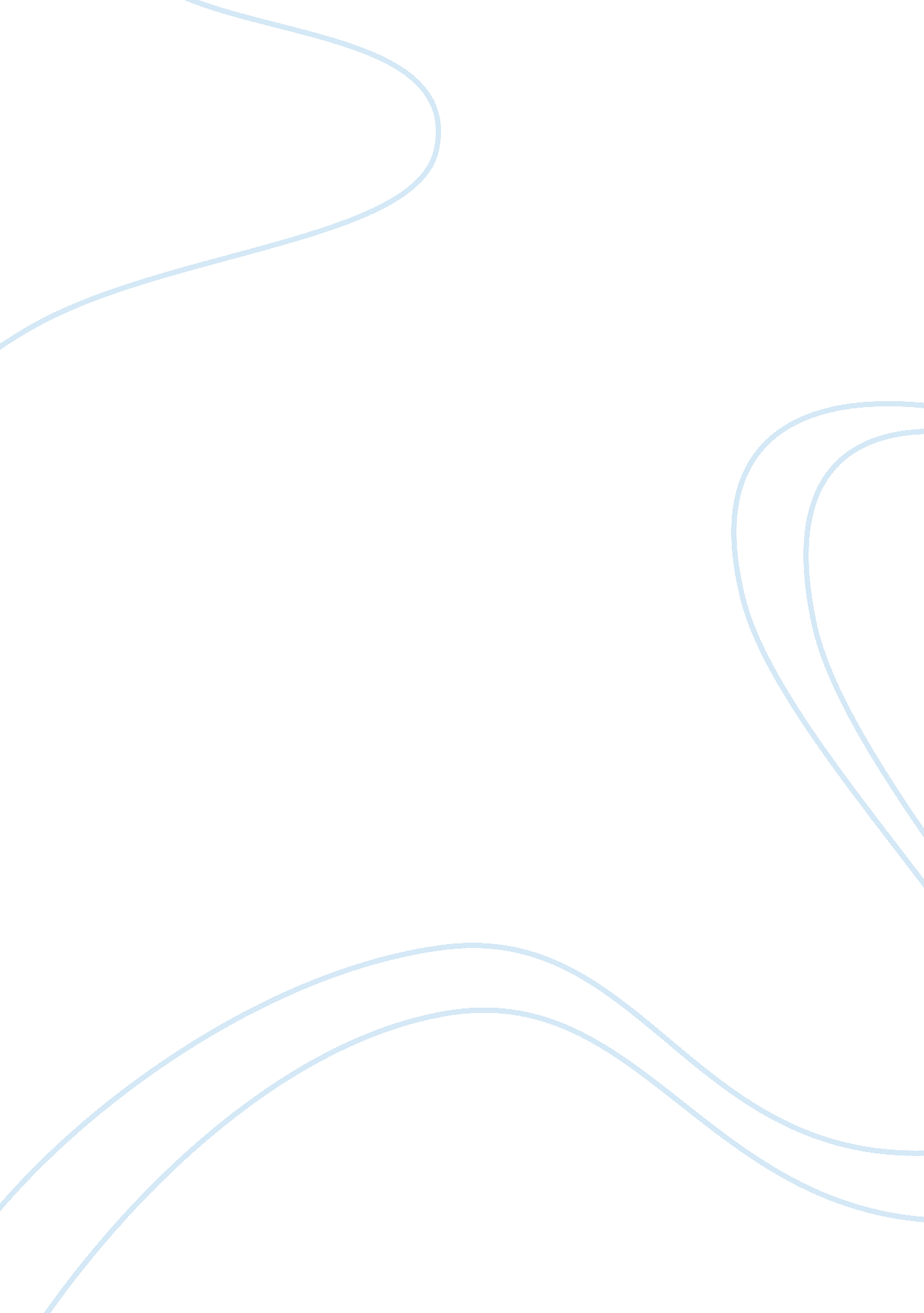 Removal services for clearing the garageLife, Home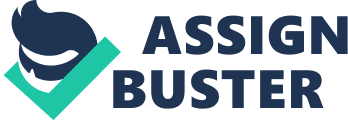 There are different types of removal services that we need to hire from time to time, to clear up the clutter of junk piled up at our homes. Once of the most popular service is the garage clearance in London, that is designed to help with clearing all the mess by professionals. Usually people hire clearance services when they are about to move out of a home. In other cases these services maybe required if a relative has passed away or you are thinking about home renovations, etc. All these situations require professional help that makes the process of cleaning much simpler and easier. It is important to renew the space in the garage from time to time because the home owners keep storing unnecessary items which they think will be useful in the future. This becomes a nightmare for them because it requires a lot of nerves to do that. It is not possible to lift the machinery and heavy equipment, appliances and other hefty items and dispose them. Thus, a garage clearance can ensure that professional haulers are sent to the home, who can pack, load, transport and dispose the items in an eco-friendly way. So, that the environment is not affected adversely by the disposal. Besides getting the clearance done, one can also consider donating the things that are no longer required to be used. These things can be beneficial for those who cannot afford buying the items you have stored in for so long. Think about being considerate enough to transfer your possessions to those who deserve much better than you have. The clearance company can do that for you, or you can donate on your own. The items that are in working condition and will be useful for future can be stored in garage cabinets. There are a number of storage shelves and cabinets that can be placed in the garage to get immediate access to everything instead of creating clutter of mess. Clearing the garage is a hectic job but it is really important to get it cleaned from time to time so that it can be organized. We cannot deny the importance of garage clearance service because it is not a storage room. It can not only make your garage organized but also have enough space for more vehicles. It is important to note that there are chances of rats, spiders and other insects to build their homes in such corners. Thus cleaning it regularly, keeping minimal items and disposing the junk regularly can save your house from bugs. It saves from the hassle and cost of termite sprays and lifting heavy items. Such items should not be placed in the garage, in the first place. However if you have a collection of junk, getting it removed is a good thing to do. This can save your time, and property from any kind of diseases spread due to the junk items. A reputable clearance service will always offer its service on the internet and you can have an idea about their charges as well. They offer quotes in order to allow the customers to make a better choice. The reputation in the market is only visible when the online reviews are positive. They are very helpful and can turn a business successful due to the continuous struggle. One can also ask for references from the social circle so that the right decision is made. 